DJEČACI   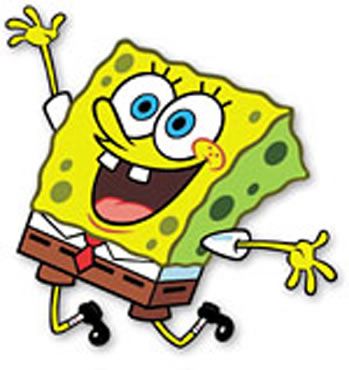 1. RAZREDVANJA		 HABIJANDORIJAN		 BAKSADAVID		 DRK2.RAZREDSimon		MESARIĆIVAN		POŽGAJEMANUEL	DRK3.RAZREDNIKOLA		OBADIĆLEON		ĐURKINKARLO		LUKMAN4.RAZREDJURAJ		ŠKVORCALEKSANDAR	 MIHOVMATEJ		SIRCDJEVOJČICE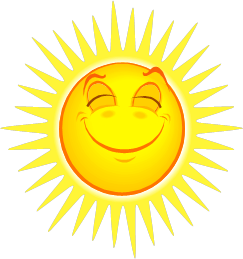 1.RAZREDLORENA		LUKMANEMA			KRNJAKKRISTINA	PREMUŽ2.RAZREDHANA		LAPTOŠKIMI		TARADIRAHAELA	MAGDALENIĆ3.RAZREDLARA		MAVRINVALERIJA	VLAHLUCIJA		KOVAČIĆ4.RAZREDEMA			KOBETIĆELA			KOBETIĆANAMARIJA	SOKAČ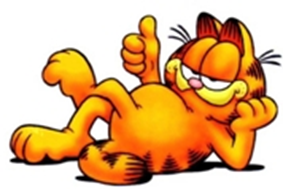 DJEČACI5.RAZREDEMANUEL	STRAHIJA		AIVAN		TRSTENJAK	BGORDAN	REMENAR		A6.RAZREDTIMOTEJ	MIRI		ALEN		HAJDAROVIĆKARLO	ŽERJAV7.RAZREDFLORIJAN	BARANIĆ		BDAVID	KOLARIĆ		BLUKA		LAPTOŠ		B8.RAZREDIVAN		BLAGUS		BDAVID	ŠMIT			AMARCEL	DVORŠČAK	A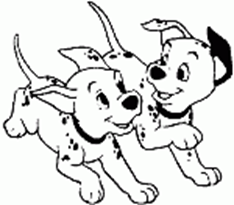 DJEVOJČICE5.RAZREDPETRA	HAJDAROVIĆ	AKLARA	SEČAN		AANTONIJA KATARINAKORUNEK		B		6.RAZREDPAULA	TARADI		AGORDANA	JANUŠIĆ		AMARIJA MAGDALENA SIRC	A7.RAZREDTEA		PALER		AKLARA	ŠKVORC		BJULIJA	MIHOV		A8.RAZREDIVONA	KOCIJAN		BMATEJA	ŠKVORC		BLEONA	NOVAK		A